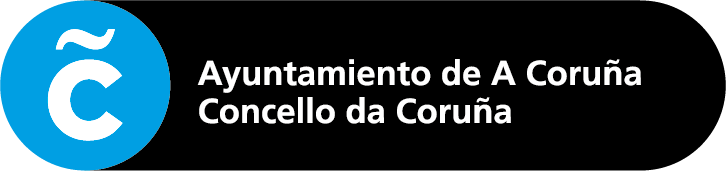 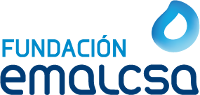 VII CONVOCATORIA DEPORTE SOLIDARIO E INCLUSIVO 2020Axudas para favorecer o uso do deporte como instrumento de inclusión e intervención social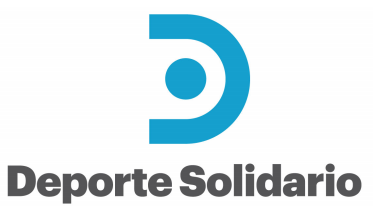 FORMULARIO DE PRESENTACIÓN DO PROXECTOO formulario incorpora unha breve aclaración de cada apartado, co único fin de servir de guía para o rexistro da información; con todo, é de suma importancia que o documento que se entregue á Fundación  Emalcsa, non inclúa ditas aclaracións.Os diferentes apartados do presente formulario, son parte necesaria para a valoración dos proxectos, polo que é indispensable cubrir cada un dos mesmos, contestando de forma clara  y concreta la  lo que se solicita.ÍNDICE:0. INFORMACIÓN DA SOLICITUDE1. VALORACIÓN DA ENTIDADEE2. VALORACIÓN DO PROXECTO SOCIAL(Lugar, data e firma do representante legal da Entidade)0.1. DENOMINACIÓN DA ENTIDADE 0.1. DENOMINACIÓN DA ENTIDADE 0.1. DENOMINACIÓN DA ENTIDADE Denominación oficial e acrónimoDenominación oficial e acrónimoN.I.F0.2. LOCALIZACIÓN DA ENTIDADE0.2. LOCALIZACIÓN DA ENTIDADEEnderezo completo da sede socialEnderezo completo das instalacións propias da entidade[Escriba o  enderezo completo de todas as  instalacións  propiedade da entidade solicitante, nas que leva a cabo a súa  actividade deportiva]0.3. DATOS XERAIS DA ENTIDADE0.3. DATOS XERAIS DA ENTIDADE0.3. DATOS XERAIS DA ENTIDADE0.3. DATOS XERAIS DA ENTIDADE0.3. DATOS XERAIS DA ENTIDADENatureza xurídica da entidade Natureza xurídica da entidade [Escriba a natureza xurídica da Entidade solicitante (Asociación, Fundación, etc.)][Escriba a natureza xurídica da Entidade solicitante (Asociación, Fundación, etc.)][Escriba a natureza xurídica da Entidade solicitante (Asociación, Fundación, etc.)]Fins da Entidade segundo EstatutosFins da Entidade segundo Estatutos[Escriba o obxecto social da Entidade Solicitante (segundo conste nos seus estatutos)][Escriba o obxecto social da Entidade Solicitante (segundo conste nos seus estatutos)][Escriba o obxecto social da Entidade Solicitante (segundo conste nos seus estatutos)]Nome da federación á que pertenceNome da federación á que pertenceInscrición no Rexistro de entidades deportivas da Xunta de GaliciaInscrición no Rexistro de entidades deportivas da Xunta de GaliciaInscrición no Rexistro de entidades deportivas da Xunta de GaliciaInscrición no Rexistro de entidades deportivas da Xunta de GaliciaInscrición no Rexistro de entidades deportivas da Xunta de GaliciaData de inscrición Número de rexistroInscrición en el Rexistro Municipal de Asociacións Coruñesas (REMAC)Inscrición en el Rexistro Municipal de Asociacións Coruñesas (REMAC)Inscrición en el Rexistro Municipal de Asociacións Coruñesas (REMAC)Inscrición en el Rexistro Municipal de Asociacións Coruñesas (REMAC)Inscrición en el Rexistro Municipal de Asociacións Coruñesas (REMAC)Data de inscriciónNúmero de REMAC0.4. DATOS DE CONTACTO PARA NOTIFICACIÓNS (base 5.3)0.4. DATOS DE CONTACTO PARA NOTIFICACIÓNS (base 5.3)Nome e apelidos da persoa de contacto[Identifique á persoa á que deben dirixirse todas as comunicacións relacionadas co desenvolvemento da convocatoria]Dirección de correo electrónico[Dirección de correo electrónico á que deben dirixirse todas as comunicacións relacionadas co desenvolvemento da convocatoria]Teléfono[Teléfono ao que deben dirixirse todos os avisos e consultas relacionadas co desenvolvemento da convocatoria]0.5. ESTRUTURA ORGANIZATIVA DA ENTIDADE0.5. ESTRUTURA ORGANIZATIVA DA ENTIDADE0.5. ESTRUTURA ORGANIZATIVA DA ENTIDADE0.5. ESTRUTURA ORGANIZATIVA DA ENTIDADEXunta directiva[Número de persoas que compoñen a xunta directiva][Número de persoas que compoñen a xunta directiva][Número de persoas que compoñen a xunta directiva]Persoal contratado por tempo indefinido[Número de empregados con contrato de duración indefinida]Persoal contratado por período determinado[Número de empregados con contrato de duración determinada]Persoal voluntario[Número de persoas voluntarias vinculadas á Entidade Solicitante de forma mais ou menos estable, e en arranxo  aos  termos  da  Lei 10/2011, do 28 de novembro,  de acción voluntaria][Número de persoas voluntarias vinculadas á Entidade Solicitante de forma mais ou menos estable, e en arranxo  aos  termos  da  Lei 10/2011, do 28 de novembro,  de acción voluntaria][Número de persoas voluntarias vinculadas á Entidade Solicitante de forma mais ou menos estable, e en arranxo  aos  termos  da  Lei 10/2011, do 28 de novembro,  de acción voluntaria]Persoal colaborador[Número de persoas que colaboran coa Entidade Solicitante de forma mais ou menos estable][Número de persoas que colaboran coa Entidade Solicitante de forma mais ou menos estable][Número de persoas que colaboran coa Entidade Solicitante de forma mais ou menos estable]Nº de socios[Número de socios que pagan unha cota periódica para contribuír ao sostemento da Entidade Solicitante e das súas actividades][Número de socios que pagan unha cota periódica para contribuír ao sostemento da Entidade Solicitante e das súas actividades][Número de socios que pagan unha cota periódica para contribuír ao sostemento da Entidade Solicitante e das súas actividades]0.6. REPRESENTACIÓN LEGAL DA ENTIDADE0.6. REPRESENTACIÓN LEGAL DA ENTIDADE0.6. REPRESENTACIÓN LEGAL DA ENTIDADE0.6. REPRESENTACIÓN LEGAL DA ENTIDADENome e apelidosCargo na organizaciónTeléfono de contacto:N.I.F.Correo electrónico0.7.DIRECCIÓN DO PROXECTO PRESENTADO0.7.DIRECCIÓN DO PROXECTO PRESENTADONome e apelidos da persoa responsable do proxecto[Nome e apelidos completos e cargo na organización da persoa responsable da execución do proxecto]Cargo na organizaciónTeléfono de contactoCorreo electrónico0.8.AXUDA SOLICITADA Á FUNDACIÓN0.8.AXUDA SOLICITADA Á FUNDACIÓNImporte total solicitado a la Fundación[Non superior a 20.000 € nin inferior a 3.000 €]Importe solicitado para la actividad de fomento del deporte de base (25% del total)[Non superior a 5.000 € nin inferior a 750 €]Importe solicitado para la el proxecto social presentado (75% del total)[Non superior a 15.000 € nin inferior a 2.250 €]0.9. AXUDAS SOLICITADAS/CONCEDIDAS PARA O DESENVOLVEMENTO DO PROXECTO0.9. AXUDAS SOLICITADAS/CONCEDIDAS PARA O DESENVOLVEMENTO DO PROXECTO0.9. AXUDAS SOLICITADAS/CONCEDIDAS PARA O DESENVOLVEMENTO DO PROXECTO0.9. AXUDAS SOLICITADAS/CONCEDIDAS PARA O DESENVOLVEMENTO DO PROXECTO	ENTIDADE	CONCEPTO AXUDAESTADOIMPORTEp.ex: Concello da Coruñap.ex: proxecto socialp. ex: Solicitadap. ex: 5.000 €1.1. Iniciativas promovidas pola entidade para o fomento do deporte de base durante a última tempada finalizada (criterio 3.1.a)1.1. Iniciativas promovidas pola entidade para o fomento do deporte de base durante a última tempada finalizada (criterio 3.1.a)1.1. Iniciativas promovidas pola entidade para o fomento do deporte de base durante a última tempada finalizada (criterio 3.1.a)1.1. Iniciativas promovidas pola entidade para o fomento do deporte de base durante a última tempada finalizada (criterio 3.1.a)1.1. Iniciativas promovidas pola entidade para o fomento do deporte de base durante a última tempada finalizada (criterio 3.1.a)1.1. Iniciativas promovidas pola entidade para o fomento do deporte de base durante a última tempada finalizada (criterio 3.1.a)1.1. Iniciativas promovidas pola entidade para o fomento do deporte de base durante a última tempada finalizada (criterio 3.1.a)Describa as actividades organizadas por iniciativa da entidade para o fomento do deporte de base durante a última tempada finalizada, cuxo detalle consultarase na páxina indicada da memoria deportiva de obrigada presentación.Describa as actividades organizadas por iniciativa da entidade para o fomento do deporte de base durante a última tempada finalizada, cuxo detalle consultarase na páxina indicada da memoria deportiva de obrigada presentación.Describa as actividades organizadas por iniciativa da entidade para o fomento do deporte de base durante a última tempada finalizada, cuxo detalle consultarase na páxina indicada da memoria deportiva de obrigada presentación.Describa as actividades organizadas por iniciativa da entidade para o fomento do deporte de base durante a última tempada finalizada, cuxo detalle consultarase na páxina indicada da memoria deportiva de obrigada presentación.Describa as actividades organizadas por iniciativa da entidade para o fomento do deporte de base durante a última tempada finalizada, cuxo detalle consultarase na páxina indicada da memoria deportiva de obrigada presentación.Describa as actividades organizadas por iniciativa da entidade para o fomento do deporte de base durante a última tempada finalizada, cuxo detalle consultarase na páxina indicada da memoria deportiva de obrigada presentación.Describa as actividades organizadas por iniciativa da entidade para o fomento do deporte de base durante a última tempada finalizada, cuxo detalle consultarase na páxina indicada da memoria deportiva de obrigada presentación.Denominación da actividadeBreve descriciónBreve descriciónBreve descriciónData/período de realizaciónData/período de realizaciónPáx. da memoria deportiva na que se describe a acción[nome da actividade ou título identificativo][breve explicación de cada actividade realizada, expresando la forma en que contribuíu a fomentar o deporte de base][breve explicación de cada actividade realizada, expresando la forma en que contribuíu a fomentar o deporte de base][breve explicación de cada actividade realizada, expresando la forma en que contribuíu a fomentar o deporte de base][data concreta de realización ou período durante o que se levou a cabo cada actividade][data concreta de realización ou período durante o que se levou a cabo cada actividade][páxina da memoria deportiva oficial dla entidade na que se describe cada actividade]1.2. Participación en cursos, programas, actos e eventos do Servizo de Deportes do Concello da Coruña durante a última tempada deportiva da entidade (criterio 3.1.b)1.2. Participación en cursos, programas, actos e eventos do Servizo de Deportes do Concello da Coruña durante a última tempada deportiva da entidade (criterio 3.1.b)1.2. Participación en cursos, programas, actos e eventos do Servizo de Deportes do Concello da Coruña durante a última tempada deportiva da entidade (criterio 3.1.b)1.2. Participación en cursos, programas, actos e eventos do Servizo de Deportes do Concello da Coruña durante a última tempada deportiva da entidade (criterio 3.1.b)1.2. Participación en cursos, programas, actos e eventos do Servizo de Deportes do Concello da Coruña durante a última tempada deportiva da entidade (criterio 3.1.b)1.2. Participación en cursos, programas, actos e eventos do Servizo de Deportes do Concello da Coruña durante a última tempada deportiva da entidade (criterio 3.1.b)1.2. Participación en cursos, programas, actos e eventos do Servizo de Deportes do Concello da Coruña durante a última tempada deportiva da entidade (criterio 3.1.b)Describa as actividades promovidas polo Concello da Coruña nas que a entidade participou durante a súa última tempada finalizada, cuxo detalle consultarase na páxina indicada da memoria deportiva de obrigada presentación.Describa as actividades promovidas polo Concello da Coruña nas que a entidade participou durante a súa última tempada finalizada, cuxo detalle consultarase na páxina indicada da memoria deportiva de obrigada presentación.Describa as actividades promovidas polo Concello da Coruña nas que a entidade participou durante a súa última tempada finalizada, cuxo detalle consultarase na páxina indicada da memoria deportiva de obrigada presentación.Describa as actividades promovidas polo Concello da Coruña nas que a entidade participou durante a súa última tempada finalizada, cuxo detalle consultarase na páxina indicada da memoria deportiva de obrigada presentación.Describa as actividades promovidas polo Concello da Coruña nas que a entidade participou durante a súa última tempada finalizada, cuxo detalle consultarase na páxina indicada da memoria deportiva de obrigada presentación.Describa as actividades promovidas polo Concello da Coruña nas que a entidade participou durante a súa última tempada finalizada, cuxo detalle consultarase na páxina indicada da memoria deportiva de obrigada presentación.Describa as actividades promovidas polo Concello da Coruña nas que a entidade participou durante a súa última tempada finalizada, cuxo detalle consultarase na páxina indicada da memoria deportiva de obrigada presentación.Denominación de la actividadeDenominación de la actividadeBreve descriciónData/período de realizaciónData/período de realizaciónPáx. da memoria deportiva na que se describe a acciónPáx. da memoria deportiva na que se describe a acción[nome da actividade ou título identificativo][nome da actividade ou título identificativo][breve explicación de cada actividade realizada, expresando de que forma colaborou la entidade para a súa realización][data concreta de realización ou período durante o que se levou a cabo cada actividade][data concreta de realización ou período durante o que se levou a cabo cada actividade][páxina da memoria deportiva oficial dla entidade na que se describe cada actividade][páxina da memoria deportiva oficial dla entidade na que se describe cada actividade]1.3. Licenzas federativas , ata categoría xuvenil/júnior (criterios 3.1.c, 3.1.d e 3.1.d)1.3. Licenzas federativas , ata categoría xuvenil/júnior (criterios 3.1.c, 3.1.d e 3.1.d)1.3. Licenzas federativas , ata categoría xuvenil/júnior (criterios 3.1.c, 3.1.d e 3.1.d)Nº total de licenzas federativas ata categoría xuvenil/júnior, acreditadas no/nos certificado/s federativos de obrigada presentación.  Deben desagregarse os datos por disciplina deportiva/federación se a entidade ten máis dunha.Nº total de licenzas federativas ata categoría xuvenil/júnior, acreditadas no/nos certificado/s federativos de obrigada presentación.  Deben desagregarse os datos por disciplina deportiva/federación se a entidade ten máis dunha.Nº total de licenzas federativas ata categoría xuvenil/júnior, acreditadas no/nos certificado/s federativos de obrigada presentación.  Deben desagregarse os datos por disciplina deportiva/federación se a entidade ten máis dunha.Disciplina deportivaNº licenzas deportivas masculinas (ata categoría xuvenil/júnior)Nº licenzas deportivas femininas(ata categoría xuvenil/júnior)[Disciplina ou modalidade deportiva na que a entidade dispón de licenzas federativas][Número de licenzas masculinas de cada disciplina, ata categoría xuvenil/júnior][Número de licenzas femininas de cada disciplina, ata categoría xuvenil/júnior]1.4. Capacidade económica da entidade (criterio 3.1.e)1.4. Capacidade económica da entidade (criterio 3.1.e)Indique os ingresos percibidos durante o ano en curso, cuxo detalle consultarase no orzamento anual de ingresos e gastos de obrigada presentación.Indique os ingresos percibidos durante o ano en curso, cuxo detalle consultarase no orzamento anual de ingresos e gastos de obrigada presentación.Fonte de ingresoImporte[Procedencia de cada ingreso que percibe a entidade duranteo ano en curso, ex: cuotas de socios][importe total e exacto de cada ingreso percibido]Total ingresos2.1. Denominación e duración do proxecto social2.1. Denominación e duración do proxecto social2.1. Denominación e duración do proxecto social2.1. Denominación e duración do proxecto socialDenominación do proxecto social[nome do proxecto social][nome do proxecto social][nome do proxecto social]Data estimada de inicio do proxecto[data estimada de inicio de actividades]Data estimada de finalización do proxecto[data estimada de finalización de actividades]2.2. Xustificación do proxecto (criterio 3.2.1.a)2.2. Xustificación do proxecto (criterio 3.2.1.a)Necesidades detectadas no ámbito municipal que xustifican a creación do proxecto.Necesidades detectadas no ámbito municipal que xustifican a creación do proxecto.En caso de ampliar información na memoria complementaria, indicar as páxinas que se deben consultar[Escriba nun espazo máximo de 15 liñas, unha breve descrición das necesidades detectadas na contorna municipal de A Coruña, que xustifican o deseño e intención de desenvolver o proxecto proposto][Escriba nun espazo máximo de 15 liñas, unha breve descrición das necesidades detectadas na contorna municipal de A Coruña, que xustifican o deseño e intención de desenvolver o proxecto proposto]2.3. Beneficiarios do proxecto (criterio 3.2.1.a)2.3. Beneficiarios do proxecto (criterio 3.2.1.a)2.3. Beneficiarios do proxecto (criterio 3.2.1.a)2.3. Beneficiarios do proxecto (criterio 3.2.1.a)Colectivos aos que se dirixen as actividades do proxecto e xustificación da súa selecciónColectivos aos que se dirixen as actividades do proxecto e xustificación da súa selecciónColectivos aos que se dirixen as actividades do proxecto e xustificación da súa selecciónColectivos aos que se dirixen as actividades do proxecto e xustificación da súa selecciónEn caso de ampliar información na memoria complementaria, indicar as páxinas que se deben consultarEn caso de ampliar información na memoria complementaria, indicar as páxinas que se deben consultarEn caso de ampliar información na memoria complementaria, indicar as páxinas que se deben consultarColectivoNº beneficiarios esperadoProcedenciaProcedencia[Identifique cada un dos colectivos destinatarios do proxecto, xustificando ademais os motivos da súa selección][Indique o número de beneficiarios previstos de cada colectivo] [Especifique os centros ou entidades de captación de beneficiarios de cada colectivo] [Especifique os centros ou entidades de captación de beneficiarios de cada colectivo]2.4. Obxectivos do proxecto (criterio 3.2.1.a y criterio 3.2.1.b)2.4. Obxectivos do proxecto (criterio 3.2.1.a y criterio 3.2.1.b)2.4. Obxectivos do proxecto (criterio 3.2.1.a y criterio 3.2.1.b)2.4. Obxectivos do proxecto (criterio 3.2.1.a y criterio 3.2.1.b)2.4. Obxectivos do proxecto (criterio 3.2.1.a y criterio 3.2.1.b)Obxectivos xerais e específicos do proxecto presentado. Para facilitar a conexión de información, asigne un código a cada obxectivo.Obxectivos xerais e específicos do proxecto presentado. Para facilitar a conexión de información, asigne un código a cada obxectivo.Obxectivos xerais e específicos do proxecto presentado. Para facilitar a conexión de información, asigne un código a cada obxectivo.Obxectivos xerais e específicos do proxecto presentado. Para facilitar a conexión de información, asigne un código a cada obxectivo.Obxectivos xerais e específicos do proxecto presentado. Para facilitar a conexión de información, asigne un código a cada obxectivo.En caso de ampliar información na memoria complementaria, indicar as páxinas que se deben consultarEn caso de ampliar información na memoria complementaria, indicar as páxinas que se deben consultarEn caso de ampliar información na memoria complementaria, indicar as páxinas que se deben consultarEn caso de ampliar información na memoria complementaria, indicar as páxinas que se deben consultarCódigo obxectivoObxectivoResultado esperadoIndicador de medida/avaliación del resultadoIndicador de medida/avaliación del resultado[asigne un código para cada obxectivo]2.5. Actividades previstas para alcanzar os obxectivos (criterio 3.2.1.a)2.5. Actividades previstas para alcanzar os obxectivos (criterio 3.2.1.a)2.5. Actividades previstas para alcanzar os obxectivos (criterio 3.2.1.a)2.5. Actividades previstas para alcanzar os obxectivos (criterio 3.2.1.a)2.5. Actividades previstas para alcanzar os obxectivos (criterio 3.2.1.a)IMPORTANTE: Debe incluírse na memoria complementaria un cronograma que inclúa as fases do  proxecto e actividades aquí descritas, así como un calendario estimado da súa execución.IMPORTANTE: Debe incluírse na memoria complementaria un cronograma que inclúa as fases do  proxecto e actividades aquí descritas, así como un calendario estimado da súa execución.IMPORTANTE: Debe incluírse na memoria complementaria un cronograma que inclúa as fases do  proxecto e actividades aquí descritas, así como un calendario estimado da súa execución.IMPORTANTE: Debe incluírse na memoria complementaria un cronograma que inclúa as fases do  proxecto e actividades aquí descritas, así como un calendario estimado da súa execución.IMPORTANTE: Debe incluírse na memoria complementaria un cronograma que inclúa as fases do  proxecto e actividades aquí descritas, así como un calendario estimado da súa execución.En caso de ampliar información na memoria complementaria, indicar as páxinas que se deben consultarEn caso de ampliar información na memoria complementaria, indicar as páxinas que se deben consultarEn caso de ampliar información na memoria complementaria, indicar as páxinas que se deben consultarEn caso de ampliar información na memoria complementaria, indicar as páxinas que se deben consultarActividadeObxectivo ao que respondeColectivo destinatarioEstratexia a seguirEstratexia a seguir[Actividades que se realizarán para alcanzar os obxectivos expostos][Código do obxectivo (dos indicados no cadro 2.4) que se pretende alcanzar con cada actividade][Relacione o colectivos ou colectivos, dos indicados no cadro 2.3  aos que se dirixe esta actividade][Métodos, procedemento e recursos a empregar para levar a cabo cada actividade][Métodos, procedemento e recursos a empregar para levar a cabo cada actividade]2.6. Asignación de recursos e obxectivo de participación das actividades (criterio 3.2.1.b e criterio 3.2.1.c)2.6. Asignación de recursos e obxectivo de participación das actividades (criterio 3.2.1.b e criterio 3.2.1.c)2.6. Asignación de recursos e obxectivo de participación das actividades (criterio 3.2.1.b e criterio 3.2.1.c)2.6. Asignación de recursos e obxectivo de participación das actividades (criterio 3.2.1.b e criterio 3.2.1.c)2.6. Asignación de recursos e obxectivo de participación das actividades (criterio 3.2.1.b e criterio 3.2.1.c)En caso de ampliar información na memoria complementaria, indicar as páxinas que se deben consultarEn caso de ampliar información na memoria complementaria, indicar as páxinas que se deben consultarEn caso de ampliar información na memoria complementaria, indicar as páxinas que se deben consultarEn caso de ampliar información na memoria complementaria, indicar as páxinas que se deben consultarActividadeNº de prazas Recursos materiais e humanos aportados pola entidadeRecursos materiais e humanos alleos á entidadeRecursos materiais e humanos alleos á entidade[Nombre de la actividad][Nº de prazas disponibles para beneficiarios del proxecto social en cada actividad][persoal, material deportivo, instalacións e/ou outros recursos propios da entidade que se empregarán en cada actividade][persoal, material deportivo, instalacións e/ou outros recursos de entidades externas que se empregarán en cada actividade][persoal, material deportivo, instalacións e/ou outros recursos de entidades externas que se empregarán en cada actividade]2.7. Participación no proxecto de organizacións sociais (criterio 3.2.1.d)2.7. Participación no proxecto de organizacións sociais (criterio 3.2.1.d)2.7. Participación no proxecto de organizacións sociais (criterio 3.2.1.d)2.7. Participación no proxecto de organizacións sociais (criterio 3.2.1.d)En caso de ampliar información na memoria complementaria, indicar as páxinas que se deben consultarEn caso de ampliar información na memoria complementaria, indicar as páxinas que se deben consultarEn caso de ampliar información na memoria complementaria, indicar as páxinas que se deben consultarDenominación da entidadeFins institucionais da entidadeForma de participación no proxectoDocumento de soporte[Nome ou razón social da entidade social colaboradora][resumen dos fins ou actividade da entidade colaboradora][descrición del papel que desenvolverá a entidade social colaboradora no marco do proxecto presentado][Documento presentado para acreditar a relación ou intención de colaboración con cada entidade social]2.8. Oferta de prazas gratuítas para a incorporación ás actividades deportivas habituais da entidade (criterio 3.2.2.e)2.8. Oferta de prazas gratuítas para a incorporación ás actividades deportivas habituais da entidade (criterio 3.2.2.e)2.8. Oferta de prazas gratuítas para a incorporación ás actividades deportivas habituais da entidade (criterio 3.2.2.e)2.8. Oferta de prazas gratuítas para a incorporación ás actividades deportivas habituais da entidade (criterio 3.2.2.e)Cumprimentar so se o proxecto social inclúe a oferta de prazas PARA INCORPORARSE ÁS ACTIVIDADES ORDINARIAS DA ENTIDADE de forma totalmente gratuíta.As prazas dirixidas a persoas derivadas por centros dependentes dos Servizos Sociais Municipais deben formalizarse mediante a presentación dos Modelos 4 e 5 da convocatoria.Cumprimentar so se o proxecto social inclúe a oferta de prazas PARA INCORPORARSE ÁS ACTIVIDADES ORDINARIAS DA ENTIDADE de forma totalmente gratuíta.As prazas dirixidas a persoas derivadas por centros dependentes dos Servizos Sociais Municipais deben formalizarse mediante a presentación dos Modelos 4 e 5 da convocatoria.Cumprimentar so se o proxecto social inclúe a oferta de prazas PARA INCORPORARSE ÁS ACTIVIDADES ORDINARIAS DA ENTIDADE de forma totalmente gratuíta.As prazas dirixidas a persoas derivadas por centros dependentes dos Servizos Sociais Municipais deben formalizarse mediante a presentación dos Modelos 4 e 5 da convocatoria.Cumprimentar so se o proxecto social inclúe a oferta de prazas PARA INCORPORARSE ÁS ACTIVIDADES ORDINARIAS DA ENTIDADE de forma totalmente gratuíta.As prazas dirixidas a persoas derivadas por centros dependentes dos Servizos Sociais Municipais deben formalizarse mediante a presentación dos Modelos 4 e 5 da convocatoria.En caso de ampliar información na memoria complementaria, indicar as páxinas que se deben consultarEn caso de ampliar información na memoria complementaria, indicar as páxinas que se deben consultarEn caso de ampliar información na memoria complementaria, indicar as páxinas que se deben consultarActividadeNº de prazas gratuítas ofertadasCentro ao que se ofertan as prazasCoste total da praza ofertada[Nome da actividad][número de prazas gratuitas que se ofertan para cada actividade][Especifique o centro dependente dos Servizos Sociais Municipais ao que se ofertan as prazas de cada actividade]2.9. Incorporación ao proxecto do fomento do deporte feminino (criterio 3.2.f)2.9. Incorporación ao proxecto do fomento do deporte feminino (criterio 3.2.f)2.9. Incorporación ao proxecto do fomento do deporte feminino (criterio 3.2.f)2.9. Incorporación ao proxecto do fomento do deporte feminino (criterio 3.2.f)Actividades desenvolvidas dentro do proxecto para el fomento e dar visibilidade ao deporte femininoActividades desenvolvidas dentro do proxecto para el fomento e dar visibilidade ao deporte femininoActividades desenvolvidas dentro do proxecto para el fomento e dar visibilidade ao deporte femininoActividades desenvolvidas dentro do proxecto para el fomento e dar visibilidade ao deporte femininoEn caso de ampliar información na memoria complementaria, indicar as páxinas que se deben consultarEn caso de ampliar información na memoria complementaria, indicar as páxinas que se deben consultarEn caso de ampliar información na memoria complementaria, indicar as páxinas que se deben consultarActividadeImpacto no fomento do deporte femininoColectivo destinatarioColectivo destinatario2.10. Experiencia no ámbito de acción do proxecto (criterio 3.2.g)2.10. Experiencia no ámbito de acción do proxecto (criterio 3.2.g)2.10. Experiencia no ámbito de acción do proxecto (criterio 3.2.g)2.10. Experiencia no ámbito de acción do proxecto (criterio 3.2.g)Experiencia da entidade na execución de proxectos de características similares ao presentado ou no traballo cos colectivos destinatarios do proxectoExperiencia da entidade na execución de proxectos de características similares ao presentado ou no traballo cos colectivos destinatarios do proxectoExperiencia da entidade na execución de proxectos de características similares ao presentado ou no traballo cos colectivos destinatarios do proxectoExperiencia da entidade na execución de proxectos de características similares ao presentado ou no traballo cos colectivos destinatarios do proxectoEn caso de ampliar información na memoria complementaria, indicar as páxinas que se deben consultarEn caso de ampliar información na memoria complementaria, indicar as páxinas que se deben consultarEn caso de ampliar información na memoria complementaria, indicar as páxinas que se deben consultarNome do proxecto ou iniciativaPeríodo de realizaciónMedio de acreditaciónMedio de acreditación2.11. Financiamento e orzamento do proxecto (criterios 3.2.h e 3.2.i)2.11. Financiamento e orzamento do proxecto (criterios 3.2.h e 3.2.i)2.11. Financiamento e orzamento do proxecto (criterios 3.2.h e 3.2.i)2.11. Financiamento e orzamento do proxecto (criterios 3.2.h e 3.2.i)2.11. Financiamento e orzamento do proxecto (criterios 3.2.h e 3.2.i)2.11. Financiamento e orzamento do proxecto (criterios 3.2.h e 3.2.i)2.11. Financiamento e orzamento do proxecto (criterios 3.2.h e 3.2.i)En caso de ampliar información na memoria complementaria, indicar as páxinas que se deben consultarEn caso de ampliar información na memoria complementaria, indicar as páxinas que se deben consultarEn caso de ampliar información na memoria complementaria, indicar as páxinas que se deben consultarEn caso de ampliar información na memoria complementaria, indicar as páxinas que se deben consultarEn caso de ampliar información na memoria complementaria, indicar as páxinas que se deben consultarEn caso de ampliar información na memoria complementaria, indicar as páxinas que se deben consultarAportación propia da entidade para o proxecto socialAportación propia da entidade para o proxecto socialAportación propia da entidade para o proxecto socialAportación propia da entidade para o proxecto socialAportación solicitada á Fundación Emalcsa para o proxecto social (75% do total solicitado)Aportación solicitada á Fundación Emalcsa para o proxecto social (75% do total solicitado)Aportación solicitada á Fundación Emalcsa para o proxecto social (75% do total solicitado)Aportación solicitada á Fundación Emalcsa para o proxecto social (75% do total solicitado)ORZAMENTO PROXECTO SOCIALORZAMENTO PROXECTO SOCIALORZAMENTO PROXECTO SOCIALORZAMENTO PROXECTO SOCIALORZAMENTO PROXECTO SOCIALORZAMENTO PROXECTO SOCIALORZAMENTO PROXECTO SOCIALPARTIDA DE GASTOConcepto específico do gastoImporte total gastoImporte solicitado á FundaciónImporte solicitado á FundaciónImporte aportado pola entidadeImporte aportado pola entidadePersoalEx: Técnico deportivo[Importe total estimado para cada gasto][Importe de cada gasto que se financiaría coa axuda solicitada á Fundación][Importe de cada gasto que se financiaría coa axuda solicitada á Fundación][Importe de cada gasto que se financiaría coa aportación propia da entidade][Importe de cada gasto que se financiaría coa aportación propia da entidade]EquipamentoEx: Camisetas deportivasDesprazamentosGasto de actividade federativaMarketing e comunicaciónsGastos xerais (IDENTIFICAR) máx. 10 %Outros (IDENTIFICAR)TOTALTOTAL[Custo total do proxecto social][Importe total do proxecto que se financiaría coa axuda da Fundación][Importe total do proxecto que se financiaría coa axuda da Fundación][Importe total do proxecto que se financiaría coa aportación propia da entidade][Importe total do proxecto que se financiaría coa aportación propia da entidade]DESAGREGACIÓN DA AXUDA SOLICITADA PARA O FOMENTO DO DEPORTE DE BASEDESAGREGACIÓN DA AXUDA SOLICITADA PARA O FOMENTO DO DEPORTE DE BASEDESAGREGACIÓN DA AXUDA SOLICITADA PARA O FOMENTO DO DEPORTE DE BASEDestino da axuda solicitada para a actividade de deporte de base (25 % do total solicitado)Concepto do gastoImportePersoalEx: Técnico deportivo[Importe total da axuda solicitada que se destinará a financiar cada gasto]EquipamentoEx: Camisetas deportivasDesprazamentosGasto de actividade federativaMarketing e comunicaciónsGastos xerais (IDENTIFICAR) máx. 10 %Outros (IDENTIFICAR)TOTALTOTAL[Importe total da axuda solicitada para a actividade de deporte de base]2.12. Plan de publicidade e difusión do proxecto (criterio 3.2.j)2.12. Plan de publicidade e difusión do proxecto (criterio 3.2.j)2.12. Plan de publicidade e difusión do proxecto (criterio 3.2.j)2.12. Plan de publicidade e difusión do proxecto (criterio 3.2.j)En caso de ampliar información na memoria complementaria, indicar as páxinas que se deben consultarEn caso de ampliar información na memoria complementaria, indicar as páxinas que se deben consultarEn caso de ampliar información na memoria complementaria, indicar as páxinas que se deben consultarAcción de difusiónFerramentas a empregarPeriodicidadeMedio de verificación